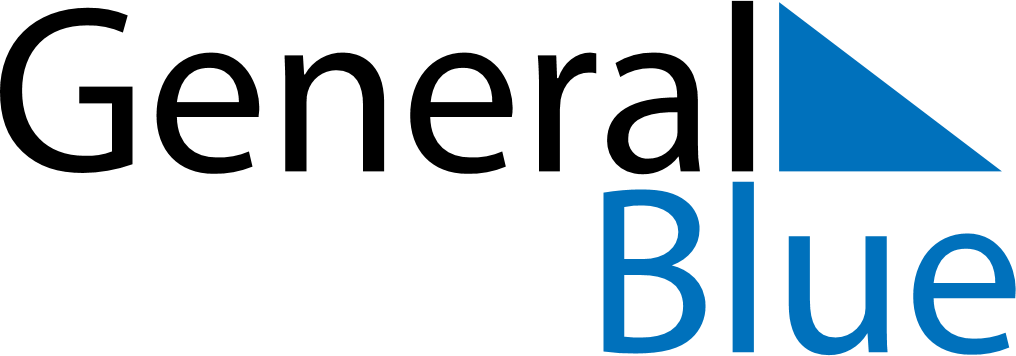 February 2027February 2027February 2027February 2027GermanyGermanyGermanySundayMondayTuesdayWednesdayThursdayFridayFridaySaturday1234556Women’s Carnival Day7891011121213Shrove MondayShrove TuesdayAsh Wednesday1415161718191920Valentine’s Day212223242526262728